Identifying the Genetic Basis for Resistance to Avian Influenza in Commercial Egg Layer ChickensW. Drobik-Czwarno, A. Wolc, J.E. Fulton, J. Arango, T. Jankowski, P. Settar, N.P. O'Sullivan, J.C.M. DekkersSupplementary materialSupplementary Table S1. Significant SNPs (Adjusted p-value ≤ 0.01) after Bonferroni correction based on the case-control frequency test for the Mexico/H7N3 and Iowa/H5N2 outbreak.Chr = Chromosome; SNP = reference SNP ID (rs); Position = Position in Mb according to build 4; Adjusted p-value = p-value adjusted for multiple testing with Bonfferoni correction; Surv = survivors; Con = Controls; Location = Location of the closest gene, + SNP is located X kbp upstream, - SNP is located X kbp downstream. Supplementary Figure S1. Manhattan plot for results based on the basic case-control association model for the (a) Mexico/H7N3 and (b) Iowa/H5N2 outbreaks. The blue line represents the 5% significance threshold after Bonfferoni correction.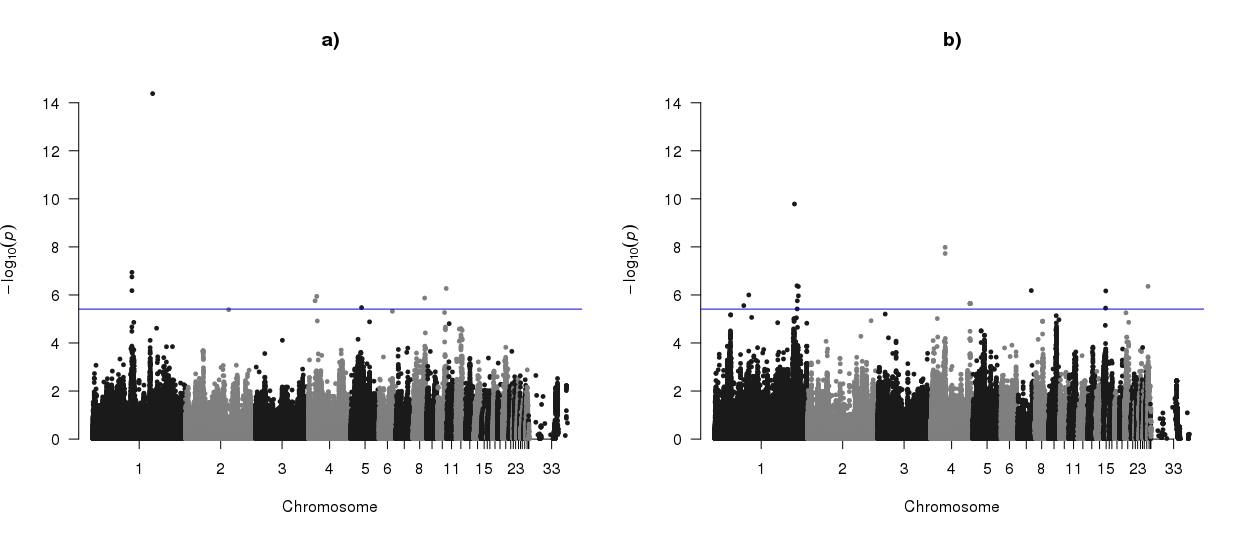 ChrSNPrsPosition[Mb]P-valueAdjusted p-valueAllele frequencyAllele frequencyClosestgenesClosestgenesLocation[kbp]ChrSNPrsPosition[Mb]P-valueAdjusted p-valueSurvConClosestgenesClosestgenesLocation[kbp]Mexico/H7N3 outbreakMexico/H7N3 outbreakMexico/H7N3 outbreakMexico/H7N3 outbreakMexico/H7N3 outbreakMexico/H7N3 outbreakMexico/H7N3 outbreakMexico/H7N3 outbreakMexico/H7N3 outbreakMexico/H7N3 outbreak1315546485126.0284.17e-151.93e-080.0250.163PUDPPUDP- 961315546485126.0284.17e-151.93e-080.0250.163NLGN4X,mir-1397NLGN4X,mir-1397+ 262
+ 290131772088782.2991.15E-071.48E-030.4170.628GAP43GAP43- 565131772088782.2991.15E-071.48E-030.4170.628ZBTB20ZBTB20+26131798801782.2821.78E-072.30E-030.4200.628GAP43- 548- 548131798801782.2821.78E-072.30E-030.4200.628ZBTB20+43+431031400539718.2455.38E-076.96E-030.2200.394SMAD6SMAD6-431031400539718.2455.38E-076.96E-030.2200.394SMAD3SMAD3+3711485045082.2506.63E-078.57E-030.3490.543GAP43- 516- 51611485045082.2506.63E-078.57E-030.3490.543ZBTB20+75+75Iowa/H5N2 outbreakIowa/H5N2 outbreakIowa/H5N2 outbreakIowa/H5N2 outbreakIowa/H5N2 outbreakIowa/H5N2 outbreakIowa/H5N2 outbreakIowa/H5N2 outbreakIowa/H5N2 outbreakIowa/H5N2 outbreak113970962167.9001.64E-102.12e-060.6710.362SUCLA2SUCLA2- 42113970962167.9001.64E-102.12e-060.6710.362HTR2AHTR2A+ 227431613327831.5011.04E-081.34e-040.4620.209ARHGAP10ARHGAP10overlap41638516431.5241.89E-082.44e-040.4560.209ARHGAP10ARHGAP10overlap1315387479173.1764.14E-075.35e-030.5320.292RFC3RFC3- 151315387479173.1764.14E-075.35e-030.5320.292STARD13STARD13+ 318283132492310.1584.38E-075.66e-030.4050.190ENSGALG00000026177ENSGALG00000026177- 3283132492310.1584.38E-075.66e-030.4050.190FBN3FBN3+ 1141317232433176.0404.45E-075.75E-030.4810.252ATP8A2ATP8A2overlap71660587728.7076.58E-078.51E-030.2610.085DPP10DPP10overlap153167814870.5546.82E-078.82E-030.6200.380KDM2BKDM2Boverlap